Position Purpose:Provide clinical care to adults at Hopkins Correctional Facility and Langi Kal Kal prison within the scope of publicly funded dental services.  This role also requires the provision of clinical services in Ararat through the publicly funded dental service, to children and adults, including patients with disabilities and complex medical histories.  This position reports to the Clinic Co-ordinator and provides supervision and mentorship to members of the team in the absence of the Dental Teacher and Clinic Co-ordinator.Department / Unit Specific OverviewThe East Grampians Health Service (EGHS) Dental Clinic is a Community Dental Program provider based in the EGHS Community Health Centre.  The four-chair clinic specialises in providing general, emergency and denture services to community members in a friendly and modern work environment.  The service also includes a dental van providing outreach screening to the region’s Primary and Secondary Schools and Residential Aged Care facilities. EGHS also provides in-reach services to Langi Kal Kal and Hopkins Prisons.  The service is also a training service and has up to four final year Dental students from Latrobe University providing services to the community.Our Values Organisational ContextEast Grampians Health Service is a rural health service located in Ararat and Willaura in Western Victoria and is an integral part of a thriving community that is committed to quality services providing health and wellbeing to people of all backgrounds. Serving a diverse community, East Grampians Health Service delivers an extensive range of acute, residential, home and community based services. We strive to continually improve our services to best meet the needs of our patients, residents and the community.Our VisionTo be leaders in rural health care Our Strategic directionEGHS strategic plan 2019-22 mirrors the Victorian Government Health 2040; Advancing Health, Access and Care guidelines and is underpinned by our organisational values and behaviours - ‘improving our communities health and quality of life through strong partnerships and by responding to changing needs’.  We incorporate our opportunities through Better Health, Better Access, and Better Care, which are pivotal in achieving our vision of being ‘leaders in rural health care’:BETTER HEALTHA system geared to prevention as much as treatmentEveryone understands their own health risksIllness is detected and managed earlyHealthy neighbourhoods and communities encourage healthy lifestyleBETTER ACCESSCare is always there when people need itMore access to care in the home and communityPeople are connected to the full range of care and support they needThere is fair access to careBETTER CARETarget zero avoidable harmHealthcare that focuses on outcomesPeople are active partners in careCare fits together around people’s needsOrganisational Responsibilities Be aware of and work in accordance with all EGHS policies and procedures and Victorian Public Sector - Code of Conduct Be respectful of the needs of patients, visitors and other staff and maintain a professional approach in all interactions, creating exceptional experiences.Be aware of the National Safety and Quality Health Service Standards and/or Aged Care Quality Standards as it relates your area of work and associated accreditation.Undertake other duties as directed that meet relevant standards and recognised practice.Agree to provide evidence of a valid employment Working with Children Check and provide the necessary details for East Grampians Health Service to undertake a National Police Check.All staff are expected to identify and report incidents, potential for error and near misses and supports staff to learn how to improve the knowledge systems and processes to create a safe and supportive environment for staff and patients.Contribute to a positive and supportive learning culture and environment for health professional students and learners at all levels.Participate in all mandatory education and orientation sessions as outlined by EGHS.East Grampians Health Service is an equal opportunity employer and is committed to providing for its employees a work environment which is free of harassment or discrimination. EGHS reserves the right to modify position descriptions as required. Staff will be consulted when this occurs.Responsibilities and Major Activities Provide in-reach clinics to Hopkins Correctional Facility and Langi Kal Kal Prison in line with the service agreement between Correct Care  Australasia and EGHSPerform timely and thorough examination, investigation and treatment of patients as outlined by the organisation’s model of care, ensuring all patients receive clinical treatment that is appropriate for their condition and based on current available best practiceRespond to clinical changes in the patient’s condition and initiate consultation with relevant medical/nursing and multidisciplinary teams as requiredManage difficult clinical situations and patients with disabilities, and those patients with complex medical and social historiesEnsure all patients, residents, clients, visitors and staff are treated with respect, dignity and courtesy in an environment that is free from harassment and discriminationWork collaboratively as a member of the dental team that includes dental practitioner students, oral health therapists, dental therapists, dental hygienists, dental prosthetists and dental assistants to achieve desired health outcomes for patientsDirect work within the team when the Clinic Co-ordinator is not available, or emergency situations presentProvide comprehensive level of support in clinical decision making to other members of the care team and Level 1 and Level 2 employees when the Dental Teacher is not available. Promote a culture of learning within the dental team and facilitate sharing of skills and knowledgeMaintain currency of knowledge and clinical expertise through attendance and participation in relevant courses, conference, seminars, peer review and educational opportunitiesPromote and maintain and environment of teamwork and professionalism and attend dental team meetingsUndertake continuous improvement activities as directed by the Clinic Co-ordinator and demonstrate a commitment to organisational change and respond as requiredResolve conflicts and patient complaints in a timely and respectful mannerAccept accountability for own actions, understand clinical limitations and seek guidanceContribute to effective patient flow to achieve Key Performance Indicators and targetsAccurately document patient care in accordance with health service guidelinesComply with East Grampians Health Service Risk Management frameworkPractice within policy and procedural guidelines & comply with East Grampians Health Service Governance Documentation frameworkComplete all requirements of EGHS’ annual Mandatory Education Program Participate in the annual professional development process with the Clinic Co-ordinator, identifying key areas for professional and personal growth.Ensure confidentiality is maintained in all matters pertaining to patients/ residents/ staff as the Health Services Act and the Privacy Act.Report of any malfunctioning equipment and/or facility to the managerEnsure accidents/incidents are appropriately documented in timely manner and relevant preventative action taken.Adhere to EGHS Equal Employment Opportunities policies and practices.Key Performance Indicators In-reach clinics to Hopkins Correctional Facility meets requirements of with the service agreement between Correct Care  Australasia and EGHSFeedback from patients and team membersCurrency of knowledge and clinical expertise maintained through attendance and participation in relevant courses, conference, seminars, peer review and educational opportunitiesContribution to an environment of teamwork and professionalism and attending dental team meetingsMandatory education requirements metParticipation in professional development planning – personally and with other members of the team as requested by the Clinical Co-ordinator
Key Selection Criteria Essential Criteria: Bachelor of Dental Science or equivalent qualification and a minimum of three year’s professional experience in the public dental systemRegistered with Dental Board of Australia and a Medicare Provider NumberA demonstrated understanding of public dental health principlesEvidence of an ability to independently and efficiently provide a range of dental services including anterior and simple molar endodontic procedures; more complex restorative procedures; minor oral surgery (excluding impacted 3rd molars); management of acute and chronic periodontal conditions, orthodontic advice and simple corrective orthodontic services.Evidence of a capacity to recognise clinical limitationsDemonstrated ability to work as a member of a cohesive team in the delivery of services to the community Excellent communication, negotiation, organisational and time management skillsCommitment to quality, best practice and environmental safetyDemonstrated verbal, written and computer skills Must comply to having or completion of:National Police Check (renewed every 3 years) Working with Children Check (renewed every 5 years) Current driver’s licenceAcknowledgementPosition TitleDentist Position NumberDepartmentCommunity Health Centre – Dental ServicesClassificationGrade 3 or 4 pending experienceAgreement Reports to:Dental Co-ordinatorPOSITION DESCRIPTION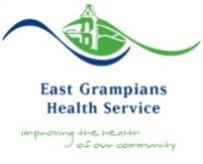 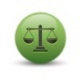 IntegrityWe value integrity, honesty and respect in all relationships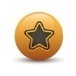 ExcellenceWe value excellence as the appropriate standard for all services and practices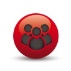 CommunityWe respect the dignity and rights of our community and    acknowledge their beliefs, regardless of their cultural, spiritual or socioeconomic background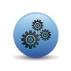 Working TogetherWe value equally all people who make a contribution to EGHS to achieve shared goals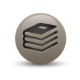 
Learning CultureWe strive to continually lead and develop through education, training, mentoring and by teaching others.Employee Signature:Employee Signature:Employee Name:Date:Manager SignatureManager SignatureManager Name:Date:Developed Date: May 2021Developed Date: May 2021Developed By: Director Community ServicesDeveloped By: Director Community Services